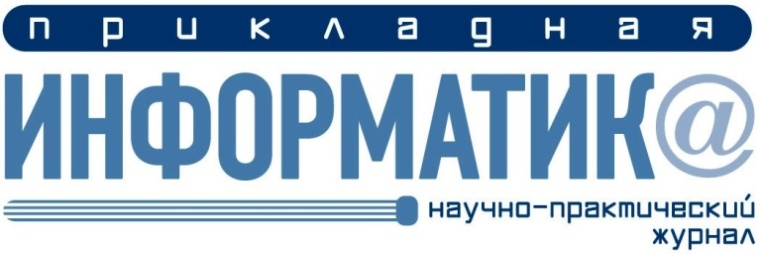 Научно-практический журнал «Прикладная информатика»Журнал «Прикладная информатика» является преемником одноименного сборника, выпускавшегося с 1981 года издательством «Финансы и статистика». Журнал является рецензируемым изданием, редакционный и авторский коллектив которого охватывает значительную часть научного IT-пространства России. Журнал с 2006 года входит в состав учредителей ряда международных и всероссийских конференций, а также оказывает оргкомитетам информационную поддержку в проведении таких мероприятий.Решением Президиума Высшей аттестационной комиссии Министерства образования и науки РФ от 19 февраля 2010 года № 6/6 научно-практический журнал «Прикладная информатика» вошел в Перечень ведущих рецензируемых научных журналов и изданий, в которых должны быть опубликованы основные научные результаты диссертации на соискание ученой степени доктора и кандидата наук.Тематика публикаций журнала связана с теоретическими и прикладными аспектами применения компьютерного моделирования и информационных технологий в различных областях профессиональной деятельности.Рубрикатор журнала охватывает различные направления научных исследований и практических разработок в данной сфере и включает следующие основные разделы:IT -  бизнес (методики проведения исследований предметной области в различных отраслях предпринимательской  деятельности)IT – менеджмент (вопросы, связанные с организацией производственного процесса)IT в государственных программахIT и образованиеПодготовка IT-специалистов (информатика выступает как предмет изучения)E-learning (информатика в качестве инструмента организации учебного процесса)IT в естественных наукахИнструментальные средства (материалы с акцентом на технологию разработки программного обеспечения)В преподавательский портфель (материалы учебно-методического характера)Точка зрения (дискуссионные материалы)Целевую аудиторию журнала составляют главным образом представители научно-педагогической  общественности – аспиранты и соискатели ученых степеней и званий, а также преподаватели и студенты высшей школы, а также практикующие специалисты в области информационных технологий.. 	Основными адресатами предложений о сотрудничестве являются вузы и научно-исследовательские организации, работающие в рамках предметной области журнала, а также  IT-компании.Конкретные получатели информации в данном сегменте - лица, имеющие непосредственное отношение к подготовке аспирантов и соискателей:проректор / заместитель директора  по научной работепредседатель Диссертационного советаученый секретарьдеканы  профильных факультетов заведующие профильными кафедрамиЖурнал приглашает к сотрудничеству для публикации научных обзоров, очерков и репортажей с конференций по представленной тематике, а также результатов научных исследований. Замечания редакторов журнала могут быть весьма полезны при подготовке отчетов по НИР и авторефератов.ПРАЙС-ЛИСТПОДПИСКА-2011*Прайс-лист действителен до 31 декабря 2011 г.1 номер2 номера3 номера4 номера5 номеровномеров1 4002 6003 6004 4005 0005 400